ΕΛΛΗΝΙΚΗ ΔΗΜΟΚΡΑΤΙΑ	  Χολαργός, 19-03-2021ΕΘΝΙΚΟΣ ΟΡΓΑΝΙΣΜΟΣ ΦΑΡΜΑΚΩΝΜεσογείων 284, 155 62, Χολαργός	  Αρ. Πρωτ.: 26976Δ/νση Διοικητικών Υπηρεσιών Ελ. ΠροϊόντωνΤμήμα Γραμματείας & Διοικητικού ΕλέγχουΠληροφορίες: Μ. Περπιράκη       	           Προς:   προς ανάρτηση στην                                                                                     Τηλέφωνο: 2132040 208                                                 ιστοσελίδα του ΕΟΦ                                                                                       www.eof.grΗ Δ/νση Διοικητικών Υπηρεσιών Ελέγχου Προϊόντων του ΕΟΦ, ανακοινώνει την έναρξη υποβολής των Αιτήσεων Ανανέωσης Αδειών Κυκλοφορίας Φαρμακευτικών Προϊόντων Ανθρώπινης Χρήσης, (συμβατικά, βιολογικά και Φαρμακευτικά Προϊόντα Φυτικής Προέλευσης), λήξεως 31/12/2021. Οι αιτήσεις θα υποβληθούν αυστηρά από 22-03-2021 έως και 15-04-2021 αποκλειστικά μέσω της Κοινής Ευρωπαϊκής Πύλης Υποβολής (CESP) - σε μορφή eCTD - όπου θα γίνεται ανάρτηση και της απαιτούμενης τεκμηρίωσης, σύμφωνα με την υπ΄ αριθμ. 24179/29-03-2017 Απόφαση-Εγκύκλιο του Ε.Ο.Φ., ενώ παράλληλα θα υποβάλλεται στο πρωτόκολλο συνοδευτική επιστολή πρωτότυπα υπογεγραμμένη (Cover Letter). Για τις άδειες κυκλοφορίας για τις οποίες δεν θα ζητηθεί η ανανέωσή τους, θα υποβάλλεται μέσω πρωτοκόλλου το σχετικό έντυπο ανάκλησης αδειών κυκλοφορίας. Για όσα προϊόντα δεν κατατεθεί αίτηση ανανέωσης θα επακολουθήσει ανάκληση της άδειας κυκλοφορίας στις αρχές του 2022.Τα ανωτέρω θα εφαρμοσθούν για τις ανανεώσεις ΕΘΝΙΚΩΝ αδειών κυκλοφορίας.                                            ΔΙΚΑΙΟΛΟΓΗΤΙΚΑΦαρμακευτικών Προϊόντων Ανθρώπινης ΧρήσηςΣυνοδευτική επιστολή πρωτότυπα υπογεγραμμένη (Cover Letter). Ηλεκτρονική αίτηση eAF (ανά μορφή/περιεκτικότητα).Συμπληρωμένη και υπογεγραμμένη «λίστα ελέγχου δικαιολογητικών Ανανέωσης    Άδειας Κυκλοφορίας» (συνημμένο 1).Πληροφορίες σχετικά με τα πρόσωπα επικοινωνίας            -ειδικευμένο πρόσωπο για φαρμακοεπαγρύπνηση εντός ΕΟΧ (και βιογραφικό σημείωμα)            -πρόσωπο επικοινωνίας με τον ΕΟΦ (απαραίτητη η αναγραφή της διεύθυνσης ηλεκτρονικής αλληλογραφίας προκειμένου να αποσταλεί σχετική αλληλογραφία σε περίπτωση ύπαρξης εκκρεμοτήτων).Πιστοποιητικό συμμόρφωσης με GMP  (όχι επιθεώρηση παλαιότερη των τριών ετών) ή άδεια δυνατότητας παραγωγής για όλους τους παρασκευαστές, συσκευαστές και υπευθύνους απελευθέρωσης παρτίδας του τελικού προϊόντος.Δήλωση από το Ειδικευμένο Πρόσωπο (QP) για καθένα από τους κατόχους άδειας παραγωγής όπου η(οι) δραστική(-ές) ουσία(-ες) χρησιμοποιείται(-ούνται) ως πρώτη(-ες) ύλη(-ες) ή/και για καθένα από τους κατόχους άδειας παραγωγής που αναγράφονται ως υπεύθυνοι απελευθέρωσης παρτίδας, πως η(οι) δραστική(-ές) ουσία(-ες) παρασκευάζεται(-ονται) σύμφωνα με τις οδηγίες για την καλή πρακτική παραγωγής για τις πρώτες ύλες, όπως έχουν υιοθετηθεί από την Κοινότητα (με audit εντός τριετίας).Αντίγραφο τελευταίας άδειας κυκλοφορίας με συνημμένα τα εγκεκριμένα στοιχεία του προϊόντος (ΠΧΠ και ΦΟΧ) και τυχόν υφιστάμενη τροποποίηση άδειας κυκλοφορίας. Συνοπτική καταγραφή των τροποποιήσεων μετά την αρχική χορήγηση της άδειας  κυκλοφορίας.Για όσα φαρμακευτικά προϊόντα έχει εκδοθεί απόφαση ανανέωσης άδειας κυκλοφορίας, στην οποία δεν περιέχονται όλα τα διοικητικά και επιστημονικά στοιχεία του προϊόντος, πρέπει να κατατεθεί και η προηγούμενη απόφαση άδειας κυκλοφορίας ή ανανέωσης που τα περιλαμβάνει.Στην περίπτωση που δεν έχουν επικαιροποιηθεί οι όροι χορήγησης του προϊόντος σύμφωνα με τα νεότερα δεδομένα ασφάλειας, ο ΚΑΚ υποχρεούται πριν την κατάθεση της αίτησης ανανέωσης να υποβάλει σχετικό αίτημα τροποποίησης.Παράβολο 5120 EURO ανά προϊόν (ανά 5ψήφιο κωδικό ΕΟΦ). Το παράβολο κατατίθεται στην Τράπεζα Ελλάδος (IBAN: GR5301000240000000000263038, αριθμ. λογαριασμού 26303/8). Συνολική Περίληψη Ποιότητας/Πληροφορίες σχετικά με τον Εμπειρογνώμονα (υπογραφή και πρόσφατο βιογραφικό σημείωμα). Κλινική Ανασκόπηση/Πληροφορίες σχετικά με τον Εμπειρογνώμονα (υπογραφή και πρόσφατο βιογραφικό σημείωμα). ΣΥΜΠΛΗΡΩΜΑΤΙΚΑ ΔΙΚΑΙΟΛΟΓΗΤΙΚΑΜΟΝΟ για τα Βιολογικά Προϊόντα Ανθρώπινης ΧρήσηςΕκτός των ανωτέρω δικαιολογητικών, για τα Βιολογικά Προϊόντα Ανθρώπινης Χρήσης απαιτούνται και τα κάτωθι:Ειδικό έντυπο με τα στοιχεία του Βιολογικού Προϊόντος (συνημμένο 2).Φαρμακοχημική και Βιολογική τεκμηρίωση (MODULE 3) του φακέλου.Ειδικό ερωτηματολόγιο για την TSE για τα προϊόντα εκείνα στη σύνθεση των οποίων περιέχεται υλικό βόειας ή γενικότερα ζωικής προέλευσης, σύμφωνα με τη σχετική εγκύκλιο του ΕΟΦ (συνημμένο 3).Πιστοποιητικό/Βεβαιώσεις ελέγχου για Βιολογικούς δείκτες (HbsAg, HIV-2, HCV κ.ά.) και για τα Κέντρα Πλασμαφαίρεσης σύμφωνα με τις σχετικές εγκυκλίους του ΕΟΦ για τα προϊόντα Αίματος (δραστικό συστατικό ή έκδοχο).ΔΙΚΑΙΟΛΟΓΗΤΙΚΑΦαρμακευτικών Προϊόντων Φυτικής ΠροέλευσηςΌσα προαναφέρονται για τα Φαρμακευτικά Προϊόντα Ανθρώπινης Χρήσης.ΠΡΟΣΟΧΗ:Οι ενδιαφερόμενοι παρακαλούνται να σημειώσουν ότι:        Η υποχρέωση υποβολής αιτήσεων ανανέωσης μέσα στη συγκεκριμένη προθεσμία είναι ανεξάρτητη της έκδοσης ή μη προηγούμενης απόφασης ανανέωσης.Τέλος, στα πλαίσια της καλής συνεργασίας, παρακαλούμε όλους τους ενδιαφερόμενους για την ορθή συμπλήρωση των δικαιολογητικών που απαιτούνται στα κατάλληλα μέρη (Modules) του φακέλου του προϊόντος, όπως αυτά αναγράφονται στη συνημμένη ΛΙΣΤΑ ΕΛΕΓΧΟΥ ΔΙΚΑΙΟΛΟΓΗΤΙΚΩΝ.Η Δ/νση Διοικητικών Υπηρεσιών Ελέγχου Προϊόντων παραμένει στη διάθεση των ενδιαφερομένων για σχετικές διευκρινίσεις.                                                                                           Η Αναπλ. Προϊστάμενη της                                                                                                                 	      Διεύθυνσης Δ.Υ.Ε.Π.                                                                         	                  Μ. ΠΕΡΠΙΡΑΚΗΕΣΩΤΕΡΙΚΗ ΔΙΑΝΟΜΗ:Γραφείο Προέδρου ΕΟΦΔ/νση Διοικητικών Υπηρεσιών Ελέγχου ΠροϊόντωνΤμήμα Γραμματείας & Διοικητικού ΕλέγχουΣΥΝΗΜΜΕΝΑ:Λίστα ελέγχου δικαιολογητικών Ανανέωσης Άδειας ΚυκλοφορίαςΕιδικό έντυπο με τα στοιχεία του Βιολογικού ΠροϊόντοςΕιδικό ερωτηματολόγιο για την TSEΣυνημμένο 1.Συνημμένο 2.ΣΤΟΙΧΕΙΑ ΦΑΡΜΑΚΕΥΤΙΚΟΥ ΠΡΟΪΟΝΤΟΣΕΜΠΟΡΙΚΗ  ΟΝΟΜΑΣΙΑ: Συνημμένο 3.ΦΑΡΜΑΚΕΥΤΙΚΑ ΠΡΟΪΟΝΤΑ ΠΟΥ ΠΕΡΙΕΧΟΥΝ ΣΤΗ ΣΥΝΘΕΣΗ ΤΟΥΣ ΥΛΙΚΟ ΖΩΪΚΗΣ ΠΡΟΕΛΕΥΣΗΣ18. Άλλες πληροφορίες. Ενδεικτικά αναφέρονται:- Ανίχνευση PR P 27-30 στην πρώτη ύλη και στο τελικό χύμα προϊόν όπου είναι εφαρμόσιμη.- Πειραματικά δεδομένα in vivo που να επιβεβαιώνουν ότι το τελικό προϊόν το παραγόμενο από πρώτη ύλη προερχόμενη από μολυσμένα ζώα κατά προτίμηση με τον «λοιμογόνο παράγοντα» της BSE δεν μεταδίδει BSE σε πειραματόζωα (π.χ. τρωκτικά).ΛΙΣΤΑ ΕΛΕΓΧΟΥ ΔΙΚΑΙΟΛΟΓΗΤΙΚΩΝΑνανέωσης Άδειας ΚυκλοφορίαςΦαρμακευτικών Προϊόντων Ανθρώπινης Χρήσης1Αίτηση ανανέωσης.2Αντίγραφο τελευταίας άδειας κυκλοφορίας.3Αντίγραφο τελευταίας έκδοσης Π.Χ.Π.1.3.14Αντίγραφο τελευταίας έκδοσης Φ.Ο.Χ.1.3.15Δήλωση, ή, όταν είναι διαθέσιμο, ένα πιστοποιητικό συμμόρφωσης με GMP, όχι παλαιότερο των τριών ετών, για τον παραγωγό (τους παραγωγούς) των φαρμακευτικών προϊόντων του καταλόγου, που αναφέρονται στην αίτηση, το οποίο να έχει εκδοθεί από μια αρμόδια αρχή του ΕΟΧ ή αρχή που συμμετέχει στην αίτηση αμοιβαίας αναγνώρισης (MRA). Εάν είναι διαθέσιμη, αρκεί μια παραπομπή στη βάση δεδομένων του EudraGMP της Κοινότητας.1.2 (9)6Δήλωση από το Ειδικευμένο Πρόσωπο (Qualified Person -QP) για καθένα από τους κατόχους άδειας παραγωγής (δηλ. εγκατεστημένο στον ΕΟΧ) που αναφέρονται στο έντυπο της αίτησης, όπου η(οι) δραστική(-ές) ουσία(-ες) χρησιμοποιείται(-ούνται) ως πρώτη ύλη, πως η(οι) δραστική(-ές) ουσία(-ες) παρασκευάζεται(-ονται) σύμφωνα με τις οδηγίες για την καλή πρακτική παραγωγής για τις πρώτες ύλες, όπως έχουν υιοθετηθεί από την Κοινότητα.1.2 (11)7Πληροφορίες σχετικά με τα πρόσωπα για επικοινωνία ειδικευμένο πρόσωπο στην ΕΕ για φαρμακοεπαγρύπνηση.1.2 (2)8Πληροφορίες σχετικά με τα πρόσωπα για επικοινωνία για επιστημονικές υπηρεσίες στην ΕΕ επιφορτισμένο με τις πληροφορίες σχετικά με το φαρμακευτικό προϊόν.1.2 (4)9Να δοθεί ένας χρονολογικός κατάλογος με τις καταθέσεις που έχουν υποβληθεί από την έκδοση της άδειας κυκλοφορίας ή της τελευταίας ανανέωσης και μετά, αναγράφοντας το σκοπό, την κατάσταση την ημερομηνία υποβολής και την ημερομηνία έκδοσης  (όπου εφαρμόζεται).1.2 (7)10Πληροφορίες σχετικά με τον εμπειρογνώμονα Ποιότητας (υπογραφή και βιογραφικό σημείωμα).1.4.111Συνολική Περίληψη Ποιότητας.2.312Πληροφορίες σχετικά με τον Κλινικό εμπειρογνώμονα (υπογραφή και βιογραφικό σημείωμα).1.4.313Κλινική Ανασκόπηση.2.514Παράβολο 5.120 EURO ανά προϊόν.ΛΙΣΤΑ ΕΛΕΓΧΟΥ ΔΙΚΑΙΟΛΟΓΗΤΙΚΩΝΑνανέωσης Άδειας ΚυκλοφορίαςΒιολογικών Προϊόντων Ανθρώπινης ΧρήσηςΛΙΣΤΑ ΕΛΕΓΧΟΥ ΔΙΚΑΙΟΛΟΓΗΤΙΚΩΝΑνανέωσης Άδειας ΚυκλοφορίαςΒιολογικών Προϊόντων Ανθρώπινης ΧρήσηςΛΙΣΤΑ ΕΛΕΓΧΟΥ ΔΙΚΑΙΟΛΟΓΗΤΙΚΩΝΑνανέωσης Άδειας ΚυκλοφορίαςΒιολογικών Προϊόντων Ανθρώπινης Χρήσης1Αίτηση ανανέωσης. 2Αντίγραφο τελευταίας άδειας κυκλοφορίας.3Αντίγραφο τελευταίας έκδοσης Π.Χ.Π.1.3.14Αντίγραφο τελευταίας έκδοσης Φ.Ο.Χ.1.3.15Δήλωση, ή, όταν είναι διαθέσιμο, ένα πιστοποιητικό συμμόρφωσης με GMP, όχι παλαιότερο των τριών ετών, για τον παραγωγό (τους παραγωγούς) των φαρμακευτικών προϊόντων του καταλόγου, που αναφέρονται στην αίτηση, το οποίο να έχει εκδοθεί από μια αρμόδια αρχή του ΕΟΧ ή αρχή που συμμετέχει στην  αίτηση αμοιβαίας αναγνώρισης (MRA). Εάν είναι διαθέσιμη, αρκεί μια παραπομπή στη βάση δεδομένων του EudraGMP της Κοινότητας.1.2 (9)6Δήλωση από το Ειδικευμένο Πρόσωπο (Qualified Person -QP) για καθένα από τους κατόχους άδειας παραγωγής (δηλ. εγκατεστημένο στον ΕΟΧ) που αναφέρονται στο έντυπο της αίτησης, όπου η(οι) δραστική(-ές) ουσία(-ες) χρησιμοποιείται(-ούνται) ως πρώτη ύλη, πως η(οι) δραστική(-ές) ουσία(-ες) παρασκευάζεται(-ονται) σύμφωνα με τις οδηγίες για την καλή πρακτική παραγωγής για τις πρώτες ύλες, όπως έχουν υιοθετηθεί από την Κοινότητα.1.2 (11)7Πληροφορίες σχετικά με τα πρόσωπα για επικοινωνία ειδικευμένο πρόσωπο στον ΕΕ για φαρμακοεπαγρύπνηση.1.2 (2)8Πληροφορίες σχετικά με τα πρόσωπα για επικοινωνία για επιστημονικές υπηρεσίες στον ΕΕ επιφορτισμένο με τις πληροφορίες σχετικά με το φαρμακευτικό προϊόν.1.2 (4)9Να δοθεί ένας χρονολογικός κατάλογος με τις καταθέσεις που έχουν υποβληθεί από την έκδοση της άδειας κυκλοφορίας ή της τελευταίας ανανέωσης και μετά, αναγράφοντας το σκοπό, την κατάσταση την ημερομηνία υποβολής και την ημερομηνία έκδοσης  (όπου εφαρμόζεται).1.2 (7)10Πληροφορίες σχετικά με τον εμπειρογνώμονα Ποιότητας (υπογραφή και βιογραφικό σημείωμα).1.4.111Συνολική Περίληψη Ποιότητας.2.312Πληροφορίες σχετικά με τον Κλινικό εμπειρογνώμονα (υπογραφή και βιογραφικό σημείωμα).1.4.313Κλινική Ανασκόπηση.2.514Παράβολο 5.120 EURO ανά προϊόν.15Ειδικό έντυπο με τα στοιχεία του φαρμακευτικού προϊόντος.16Φαρμακοχημική και Βιολογική τεκμηρίωση (MODULE 3) του φακέλου.17Ειδικό ερωτηματολόγιο για την TSE για τα προϊόντα εκείνα στη σύνθεση των οποίων περιέχεται υλικό βόειας ή γενικότερα ζωικής προέλευσης, σύμφωνα με τη σχετική εγκύκλιο του ΕΟΦ.18Πιστοποιητικό / Βεβαιώσεις ελέγχου για Βιολογικούς δείκτες (HbsAg, HIV-2, HCV κ.α.) και για τα Κέντρα Πλασμαφαίρεσης.Δραστική ουσία:Δραστική ουσία:Σύστημα ξενιστή-φορέα*:Σύστημα ξενιστή-φορέα*:Φαρμακοτεχνική μορφή:Φαρμακοτεχνική μορφή:Μορφή / Περιεκτικότητα:Μορφή / Περιεκτικότητα:Δραστική ουσία στην οποίααναφέρεται η περιεκτικότητα:Δραστική ουσία στην οποίααναφέρεται η περιεκτικότητα:Συσκευασία-ες:Κατηγορία προϊόντος:Κατηγορία προϊόντος:Φαρμακευτικό προϊόν  Ανοσολογικό φαρμακευτικό προϊόν (Κ.Ο.89/342/ΕΟΚ) Προϊόν αίματος (Κ.Ο.89/381/ΕΟΚ) Άλλο συμβατικό βιολογικό προϊόν Βιοτεχνολογικό φαρμακευτικό προϊόν (Κ.Ο.87/22/ΕΟΚ) Άλλο φάρμακο υψηλής τεχνολογίαςΦαρμακευτικό προϊόν  Ανοσολογικό φαρμακευτικό προϊόν (Κ.Ο.89/342/ΕΟΚ) Προϊόν αίματος (Κ.Ο.89/381/ΕΟΚ) Άλλο συμβατικό βιολογικό προϊόν Βιοτεχνολογικό φαρμακευτικό προϊόν (Κ.Ο.87/22/ΕΟΚ) Άλλο φάρμακο υψηλής τεχνολογίαςΦαρμακευτικό προϊόν  Ανοσολογικό φαρμακευτικό προϊόν (Κ.Ο.89/342/ΕΟΚ) Προϊόν αίματος (Κ.Ο.89/381/ΕΟΚ) Άλλο συμβατικό βιολογικό προϊόν Βιοτεχνολογικό φαρμακευτικό προϊόν (Κ.Ο.87/22/ΕΟΚ) Άλλο φάρμακο υψηλής τεχνολογίαςΦαρμακευτικό προϊόν  Ανοσολογικό φαρμακευτικό προϊόν (Κ.Ο.89/342/ΕΟΚ) Προϊόν αίματος (Κ.Ο.89/381/ΕΟΚ) Άλλο συμβατικό βιολογικό προϊόν Βιοτεχνολογικό φαρμακευτικό προϊόν (Κ.Ο.87/22/ΕΟΚ) Άλλο φάρμακο υψηλής τεχνολογίαςΦαρμακευτικό προϊόν  Ανοσολογικό φαρμακευτικό προϊόν (Κ.Ο.89/342/ΕΟΚ) Προϊόν αίματος (Κ.Ο.89/381/ΕΟΚ) Άλλο συμβατικό βιολογικό προϊόν Βιοτεχνολογικό φαρμακευτικό προϊόν (Κ.Ο.87/22/ΕΟΚ) Άλλο φάρμακο υψηλής τεχνολογίαςΟδός και τρόπος χορήγησης:Οδός και τρόπος χορήγησης:Επωνυμία παρασκευαστή-ών δραστικής πρώτης ύλης:Επωνυμία παρασκευαστή-ών δραστικής πρώτης ύλης:Επωνυμία παρασκευαστή-ών:Επωνυμία παρασκευαστή-ών:Επωνυμία συσκευαστή-ών:Επωνυμία συσκευαστή-ών:Επωνυμία υπευθύνου απελευθέρωσης παρτίδας :Επωνυμία υπευθύνου απελευθέρωσης παρτίδας :Επωνυμία κατόχου άδειας κυκλοφορίας:Επωνυμία κατόχου άδειας κυκλοφορίας:Τρόπος διάθεσης:Τρόπος διάθεσης:Διάρκεια ζωής / Συνθήκες φύλαξης (βάσει λημάτων 6.3 & 6.4 της ΠΧΠ):Διάρκεια ζωής / Συνθήκες φύλαξης (βάσει λημάτων 6.3 & 6.4 της ΠΧΠ):Διάρκεια ζωής / Συνθήκες φύλαξης (βάσει λημάτων 6.3 & 6.4 της ΠΧΠ):Σύνθεση  **  (μεταφορά του λήματος 3.2.P.1 του CTD):Δραστικές ουσίες                          ΠοσότηταΈκδοχαΣύνθεση  **  (μεταφορά του λήματος 3.2.P.1 του CTD):Δραστικές ουσίες                          ΠοσότηταΈκδοχαΣύνθεση  **  (μεταφορά του λήματος 3.2.P.1 του CTD):Δραστικές ουσίες                          ΠοσότηταΈκδοχαΣύνθεση  **  (μεταφορά του λήματος 3.2.P.1 του CTD):Δραστικές ουσίες                          ΠοσότηταΈκδοχαΜονάδαΠερίληψη χαρακτηριστικών του προϊόντος: Περίληψη χαρακτηριστικών του προϊόντος: Περίληψη χαρακτηριστικών του προϊόντος: Περίληψη χαρακτηριστικών του προϊόντος: Περίληψη χαρακτηριστικών του προϊόντος: Περίληψη χαρακτηριστικών του προϊόντος: Περίληψη χαρακτηριστικών του προϊόντος: Φύλλο οδηγιών για το χρήστη:  Φύλλο οδηγιών για το χρήστη:  Φύλλο οδηγιών για το χρήστη:  Φύλλο οδηγιών για το χρήστη:  Φύλλο οδηγιών για το χρήστη:  Φύλλο οδηγιών για το χρήστη:  Φύλλο οδηγιών για το χρήστη:   Νομική βάση αίτησης έγκρισης:  Ημερομηνία λήξης άδειας κυκλοφορίας: Επίσημο Εργαστήριο Απελευθέρωσης Παρτίδας (OMCL):  Επωνυμία Τοπικού Αντιπροσώπου: Κωδικός Προϊόντος:ΔΙΕΥΘΥΝΣΗ ΑΞΙΟΛΟΓΗΣΗΣΤΜΗΜΑ ΑΞΙΟΛΟΓΗΣΗΣ ΒΙΟΛΟΓΙΚΩΝ ΠΡΟΪΟΝΤΩΝ Νομική βάση αίτησης έγκρισης:  Ημερομηνία λήξης άδειας κυκλοφορίας: Επίσημο Εργαστήριο Απελευθέρωσης Παρτίδας (OMCL):  Επωνυμία Τοπικού Αντιπροσώπου: Κωδικός Προϊόντος:ΔΙΕΥΘΥΝΣΗ ΑΞΙΟΛΟΓΗΣΗΣΤΜΗΜΑ ΑΞΙΟΛΟΓΗΣΗΣ ΒΙΟΛΟΓΙΚΩΝ ΠΡΟΪΟΝΤΩΝ Νομική βάση αίτησης έγκρισης:  Ημερομηνία λήξης άδειας κυκλοφορίας: Επίσημο Εργαστήριο Απελευθέρωσης Παρτίδας (OMCL):  Επωνυμία Τοπικού Αντιπροσώπου: Κωδικός Προϊόντος:ΔΙΕΥΘΥΝΣΗ ΑΞΙΟΛΟΓΗΣΗΣΤΜΗΜΑ ΑΞΙΟΛΟΓΗΣΗΣ ΒΙΟΛΟΓΙΚΩΝ ΠΡΟΪΟΝΤΩΝ Νομική βάση αίτησης έγκρισης:  Ημερομηνία λήξης άδειας κυκλοφορίας: Επίσημο Εργαστήριο Απελευθέρωσης Παρτίδας (OMCL):  Επωνυμία Τοπικού Αντιπροσώπου: Κωδικός Προϊόντος:ΔΙΕΥΘΥΝΣΗ ΑΞΙΟΛΟΓΗΣΗΣΤΜΗΜΑ ΑΞΙΟΛΟΓΗΣΗΣ ΒΙΟΛΟΓΙΚΩΝ ΠΡΟΪΟΝΤΩΝ Νομική βάση αίτησης έγκρισης:  Ημερομηνία λήξης άδειας κυκλοφορίας: Επίσημο Εργαστήριο Απελευθέρωσης Παρτίδας (OMCL):  Επωνυμία Τοπικού Αντιπροσώπου: Κωδικός Προϊόντος:ΔΙΕΥΘΥΝΣΗ ΑΞΙΟΛΟΓΗΣΗΣΤΜΗΜΑ ΑΞΙΟΛΟΓΗΣΗΣ ΒΙΟΛΟΓΙΚΩΝ ΠΡΟΪΟΝΤΩΝ Νομική βάση αίτησης έγκρισης:  Ημερομηνία λήξης άδειας κυκλοφορίας: Επίσημο Εργαστήριο Απελευθέρωσης Παρτίδας (OMCL):  Επωνυμία Τοπικού Αντιπροσώπου: Κωδικός Προϊόντος:ΔΙΕΥΘΥΝΣΗ ΑΞΙΟΛΟΓΗΣΗΣΤΜΗΜΑ ΑΞΙΟΛΟΓΗΣΗΣ ΒΙΟΛΟΓΙΚΩΝ ΠΡΟΪΟΝΤΩΝ Νομική βάση αίτησης έγκρισης:  Ημερομηνία λήξης άδειας κυκλοφορίας: Επίσημο Εργαστήριο Απελευθέρωσης Παρτίδας (OMCL):  Επωνυμία Τοπικού Αντιπροσώπου: Κωδικός Προϊόντος:ΔΙΕΥΘΥΝΣΗ ΑΞΙΟΛΟΓΗΣΗΣΤΜΗΜΑ ΑΞΙΟΛΟΓΗΣΗΣ ΒΙΟΛΟΓΙΚΩΝ ΠΡΟΪΟΝΤΩΝ1. Ονομασία φαρμακευτικού προϊόντος & κωδικός2. Φαρμακοτεχνική μορφή3. Μορφή/Περιεκτικότητα4. Οδός και τρόπος χορηγήσεως5. Συνοπτική αναγραφή των εγκεκριμένων θεραπευτικών ενδείξεων6. Επωνυμία κατόχου άδειας κυκλοφορίας7. Επωνυμία παρασκευαστή δραστικής πρώτης ύλης8. Επωνυμία παρασκευαστή9. Επωνυμία συσκευαστή10. Αριθμός άδειας κυκλοφορίας 11. Ημερομηνία λήξης άδειας κυκλοφορίας12. Υλικό ζωικής προέλευσηςα) να προσδιορισθεί το «είδος» του χρησιμοποιούμενου ιστού & β) το είδος του ζώουΕάν περιλαμβάνονται περισσότερα του ενός υλικά ζωικής προέλευσης13. Σκοπός της χρήσης του υλικού (π.χ. δραστικό, έκδοχο, χρήση κατά την παραγωγική διαδικασία)14. Χώρα/ες προέλευσης του συλλέγοντος ζωικού υλικού15. Ηλικία ζώων, διατροφή κ.α.16. Εφαρμοζόμενες τεχνικές αδρανοποίησης ιών17. Αξιολόγηση της αξιοπιστίας της εφαρμοζόμενης τεχνικής αδρανοποίησης με τη χρήση κατάλληλων μοντέλων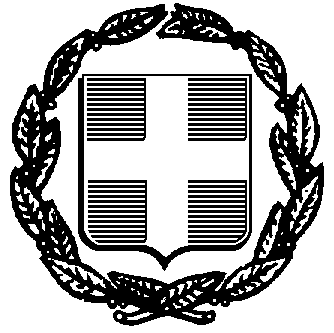 